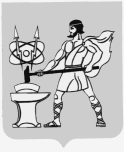 муниципальное дошкольное образовательное учреждение«Центр развития ребенка – детский сад № 65».о. Электросталь,ул. Юбилейная, д.3бТелефон 575-58-28Сценарий праздника осени для детей подготовительной группы2015г.«Осенние приключения»Подготовила музыкальный руководитель: Конева Л.Н.Цель:- Цель: Систематизировать знания детей об осени. Создать праздничное осеннее настроение.Задачи:
- расширять знаний о признаках осени;- развивать музыкальные, танцевальные, певческие способности детей;
- знакомить детей с различными жанрами устного народного творчества: 
песнями, прибаутками, народными играми;
- приобщать детей к творческому самовыражению.Музыкальный репертуар:-Песня «Осенняя»-Песня «праздничный  хоровод»-Песня «Осенние песенки»-Танец «Дождик капает по лужам»(с зонтиками)-Танец «Проказница-Осень»(с веточками клена)Танец «Золотая осень»(с полотном и листьями)-Оркестр (ложки )  ИГРЫ: 1.  «Перевези с поля урожай»2.  «Собери листок»Персонажи:-Осень (ведущая)взрослый-Соловей разбойник(ребёнок)-Старичок-Лесовичок(ребёнок)Атрибуты:-3 кленовых листочка с волшебными словами( один разрезан для игры на части)поднос-грузовики 2шт,овощи ,фрукты-корзина с тканью-ветки кленовые -загадка на кленовой веточке-зонтики-деревянные ложки-Волшебная коробка (с гостинцами)Костюм Осени, лесовика, соловья разбойника) Сценарий  Под музыку дети входят в зал, останавливаются полукругом и исполняют песню «Осенняя»(под музыку в хал входит осень)
Осень: 
Здравствуйте, ребята! Здравствуйте, гости! Я так рада видеть всех вас в этом зале!!! 
Есть в осени первоначальной 
Короткая, но дивная пора – 
Весь день стоит как бы хрустальный, 
И лучезарны вечера… 
Пустеет воздух, птиц не слышно боле, 
Но далеко еще до первых зимних бурь – 
И льется чистая и теплая лазурь 
На отдыхающее поле. 
 
Осень: 
Ребята! А я приготовила для вас подарок – вот эту коробочку. Да заперла ее, чтобы в дороге ничего не потерялось. Но заперла я ее не ключиком, а волшебными словами, и эти слова написала на трех кленовых листочках, чтобы не забыть. Но вот беда какая случилась: подул сильный ветер и разбросал эти листочки по всему осеннему лесу. А без волшебных слов я не могу открыть свою коробочку. Мне нужна помощь. А вы, ребята, смогли бы мне помочь? (-Да!) Тогда в путь-дорожку! Закройте глаза и представьте, что 
 мы отправляемся в осенний лес!!! Вот послушайте, как он шумит…(звучит фонограмма леса). 
Вот мы и попали в осенний лес.
Ребята, нам с вами  нужно отыскать листочки с волшебными словами. Они должны быть в этом лесу. Вы случайно не видели их? Ребёнок: Видели, вот они кленовые волшебные листья ,мы даже танец с ними знаем.Танец «Проказница-Осень»Осень: Ребята ,вы станцевали замечательный танец ,но на этих листьях нет волшебных слов. А тут есть для вас загадка:Листья солнцем наливались, 
Листья солнцем пропитались. 
Налились, отяжелели, 
Сорвались и полетели. 
Зашуршали по кустам, 
Поскакали по сучкам. 
Ветер золото кружит, 
Золотым дождем шумит! 
Как называется это явление в природе? 
(Угадывают – ЛИСТОПАД) 
Осень 
Угадали! Хорошо. Вот еще задание для самых быстрых и сообразительных. Нужно составить листочки из маленьких кусочков. Кто быстрее справится? Игра «Собери листок» - в игре 6 участников. На 2 подносах лежат по 1 кленовому листочку, разрезанному на части. По команде под муз. Собирают по частям листочек.)
Осень:
Ну что, ребята! Один листочек есть, еще два нужно. А вам не кажется, что как-то нехорошо стало? То ли ветер поднимается, то ли свистит кто? 

  (Под фонограмму вбегает Соловей-разбойник) 

Соловей: 
Это кто еще такие? Дети в моем лесу?!! Зачем пожаловали? 
Осень: Мы ищем листочки с волшебными словами. Ветер их по лесу разбросал…Одни мы отыскали, еще два найти нужно. Не поможешь нам? 
Соловей: Помочь-то можно. Только сначала загляните в мое «Бюро добрых услуг». 
Осень: Конечно, заглянем. Но что мы должны сделать? Загадать желание? 
Соловей (смеется): 
Нет! Желание загадывать буду я, а вы – исполнять. 
Волшебные услуги! 
Волшебное бюро! 

Осень: 
Придумано хитро… Какое твое желание? 
Соловей: 
Хочу, чтобы здесь оказался целый оркестр! 
Осень: Ну-ка, музыканты, берите свои инструменты! 

  Оркестр «Тани –Мани»(оркестр ложкарей)
Соловей: 
Молодцы! 
Осень: 
Говори следующее желание! 
Соловей: 
Хочу, чтобы дождь пошел! 
Осень: 
Дождь? Да что ты! Неужели тебе этого так хочется? 
Соловей: 
Они еще и спорят! Хотите листочек получить – исполняйте желание! 
Осень: 
Ну хорошо, хорошо!  А  у нас с вами ребята есть зонтики поэтому нам не страшен дождь! Соловей :А вы меня научите танцевать с зонтиком! Ребята: «Да»!

  Танец  «Дождик капает по лужам» (с зонтиками)

Соловей: 
Симпатичный у нас с вами танец получился и совсем мы не промокли… Ну, выполнили мои желания. Раз обещал – вот вам листочек. А дальше – сами. (уходит) 
Осень: 
Вот и второй листочек есть у нас. Еще один остался. Кто же нам поможет? Может нам поможет ветер услышит нашу песню и листопадом закружит наши волшебные листья к нам ? Давайте споём!
Песня  «Осенние песенки»(Дети исполняют песню в рассыпную)(За дверью: «Апчхи!» Выходит Лесовик) 

Осень: 
Кто ты? 
Лесовик: 
Я – старичок-лесовичок, 
В бороде травы клочок. 
Я хожу с клюкой вокруг, 
Стерегу и лес, и луг. 
И деревья, и кусты, 
Ягоды, грибы, цветы. 
А вы какими судьбами здесь оказались? 

Осень: 
Старичок - Лесовичок! Мы с ребятами ищем листочки с волшебными словами. Два мы уже смогли раздобыть. Еще одного не хватает. Может, и ты поможешь нам? Лесовик: 
Отчего не помочь? Помогу! Только и вы для меня постарайтесь. Я ведь в лесу один живу. И мало чего вижу интересного. Ну вот подумайте, какая может быть в лесу культурная программа? Подумали? То-то…(разводит руками). Вот исполните-ка для меня что-нибудь интересное, дайте старичку порадоваться! А я вам помогать буду.

  Песня «Осенний хоровод»
Лесовик: 
Ну, удружили! Но мне еще понадобится ваша помощь. Наросло на моем огороде много всего. Да не могу один с урожаем справиться, старый уже стал. Помогите-ка мне перенести овощи с огорода… 

Игра: «Перевези с поля урожай»  В одной стороне зала стоят 2 грузовика, в другой стороне на пол раскладывают муляжи лука, огурцов, помидоров, свеклы и картофеля, по 2 шт. каждого. В игре 2 команды – по сигналу везут грузовики на противоположную сторону зала, заполняют их овощами и возвращаются назад. Выигрывает кто быстрее. Более сложный вариант – перевозить овощи по одному.Осень: Ну молодцы ,помогли  Лесовику, но еще что-то придумал!Лесовик: Ребята, а вы знаете чьё эта корзина в лесу у меня стоит  с красивой тканью ?Осень: это ткань нужна ребятам для необычного танца который называетсяТанец «Золотая осень»(с полотном и листьями)
Лесовик: Ой. Ребята! Большое вам спасибо за помощь и красивые танцы.      И я в долгу не останусь. Вот вам последний листочек. И приходите как-нибудь еще в гости. Я вас чаем с вареньем угощу. А пока – до свидания! (уходит) 

Осень: Вот и листочки все на месте. Теперь мы сможем прочесть волшебные слова и открыть мою коробочку. Читают слова (слова написаны на трех листочках): 
«Осень, осень, помоги, 
Волшебство нам подари. 
Сундучок открой скорей – 
Будет праздник у детей!» 

Осень: 
Вот и открылась моя коробочка. В ней – угощение для вас. Вы этого заслужили! А теперь до свидания! До новых встреч! 
(Дети уходят из зала под музыку)